July 1st, 2019 Renishaw strengthens its range of industrial metrology fixturing solutions and announces a new US-based fixturing centre of excellence Global engineering technologies company, Renishaw, announces the strengthening of its range of fixturing solutions for global industrial metrology applications.  Following Renishaw’s acquisition of Michigan, US-based, R&R Fixtures, LLC, in 2012, as of today (July 1st, 2019), R&R Fixtures, LLC, will officially change its name to Renishaw Fixturing Solutions, LLC, as part of the final phase of integration into the Renishaw business.  This name change will now see all of R&R products and associated marketing collateral featuring Renishaw’s distinctive branding.  It will provide existing, and prospective, customers, with a greater choice of high-quality fixturing solutions, reinforced by Renishaw’s strong service and support ethos, for which it has built an enviable reputation since its formation in 1973.“This change reflects Renishaw’s long-term commitment to the development of fixturing solutions used in industrial metrology applications and it will enable us to maximise the value we deliver to our customers,” states Kevin Gani, Director & General Manager of Renishaw’s Styli and Fixturing Products Division. “Although the product branding will now be different, what will remain the same is the high levels of service and support; in fact, we believe it will be strengthened. Additionally, both existing, and new, customers, will now experience greater product choice across one global range, from customized fixturing to ‘off-the-shelf’ kits.”This change takes place as Renishaw progresses the development of an exciting, new 52,000 square foot centre of excellence for its metrology fixturing design and manufacturing, based in Norton Shores, Michigan, USA.   This cutting-edge facility (located just a few miles away from R&R’s existing Grand Haven operations, but approximately three times the size) will set the standard for local manufacturing by featuring highly energy-efficient technologies such as indoor air management systems and power distribution, furthering Renishaw’s global commitment to environmental responsibility. The increase in market demand and growth in metrology fixturing cemented the need for increased capacity and capabilities. The new facility will include a fully equipped demo room, allowing for workshops, open houses and on-site product training.  As Gani states, “Renishaw’s new centre of excellence in Norton Shores demonstrates our continued investment in our global fixturing product line and our deep commitment to delivering a wide range of innovative product solutions tailored to the evolving needs of our global industrial metrology customers.”He continues, “This great new facility will help us to accelerate our new product development pipeline to get fixturing products, such as our new transfer systems, to market quicker and more effectively. It very much encapsulates what Renishaw stands for, in terms of our strong focus on R&D, our passion for innovation, our commitment to great customer service, and our expertise as manufacturers in our own right.”For more information, please visit www.renishaw.com/fixtures-ENDS-Notes to editorsUK-based Renishaw is a world leading engineering technologies company, supplying products used for applications as diverse as jet engine and wind turbine manufacture, through to dentistry and brain surgery. It has over 4,500 employees located in the 36 countries where it has wholly owned subsidiary operations. For the year ended June 2018 Renishaw recorded sales of £611.5 million of which 95% was due to exports. The company’s largest markets are China, the USA, Germany and Japan.Throughout its history Renishaw has made a significant commitment to research and development, with historically between 13 and 18% of annual sales invested in R&D and engineering. The majority of this R&D, and manufacturing of the company’s products, is carried out in the UK.The Company’s success has been recognised with numerous international awards, including eighteen Queen’s Awards recognising achievements in technology, export and innovation. Further information at www.renishaw.com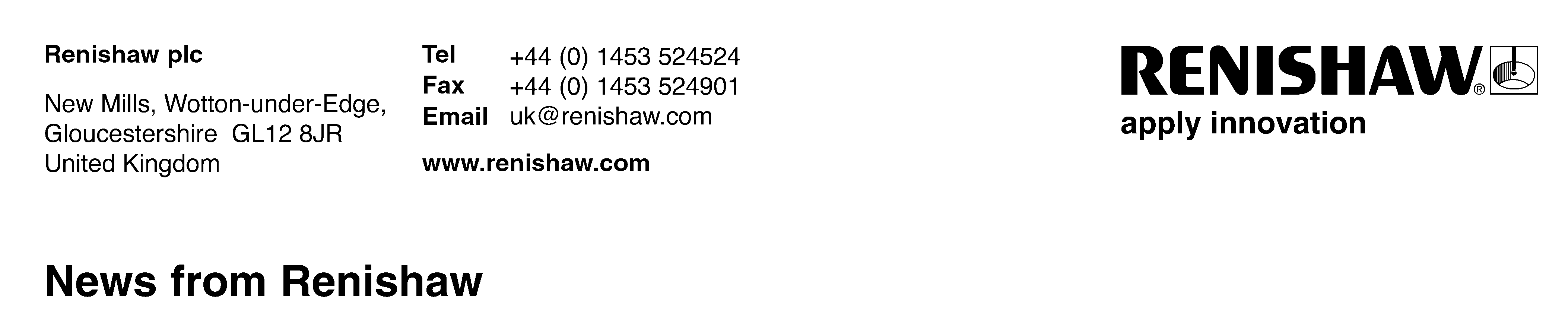 